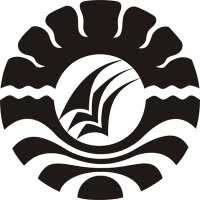 SKRIPSI RANCANG BANGUN MEDIA SERVER DALAM PENGIMPLEMENTASIAN PRIVATE CLOUD COMPUTING DI SMPN 6 LABAKKANG LABSCHOOL UNMM. ARHAM AMULLAHPROGRAM STUDI PENDIDIKAN TEKNIK INFORMATIKA DAN KOMPUTERJURUSAN PENDIDIKAN TEKNIK ELEKTROFAKULTAS TEKNIKUNIVERSITAS NEGERI MAKASSAR2016ABSTRAKM. Arham Amullah, 1229041025. Rancang Bangun Media Server dalam Pengimplementasian Private Cloud Computing di SMPN 6 Labakkang Labschool UNM. Skripsi, Program Studi Pendidikan Teknik Informatika dan Komputer, Jurusan Pendidikan Teknik Elektro, Fakultas Teknik, Universitas Negeri Makassar. Pembimbing: Sugeng A Karim dan Harifuddin.Tujuan dari penelitian ini untuk membuat media server dalam pengimplementasian private cloud computing di SMPN 6 Labakkang Labschool UNM. Penelitian ini merupakan jenis Penelitian Research and Development (R&D). Teknik analisis data yang digunakan adalah deskriptif. Penelitian ini membangun media server menggunakan sistem operasi ubuntu 14.04 dengan mengaktifkan paket server yaitu DNS Server, Web Server, DHCP Server dan aplikasi server yaitu apache2 dan plexmediaserver. Metode Pengujian yang digunakan adalah Uji Kelayakan ISO 9126.Hasil dari penelitian ini adalah suatu media server yang dapat digunakan sebagai layanan media interaktif berbasis lokal dalam mempermudah proses pencarian bahan ajar bagi siswa di SMPN 6 Labakkang Labschool UNM. Uji Kelayakan ISO 9126 menunjukkan hasil sangat baik disetiap faktor kualitas yang diuji. Tanggapan user memberikan hasil rata-rata persentase 84,73% sehingga termasuk dalam kategori sangat baik.Kata Kunci: media server, private cloud computing, Labschool UNM.DAFTAR PUSTAKA[1][2][3][1]	S. Weda, “Knowledge Management In Practice: A Case Study At EFL Classrom At Secondary School In Makassar Indonesia,” 2016.[2]	C. A. Lamasitudju, “Implementasi Komputasi Awan (Cloud Computing) Pada Jurusan Multimedia di SMK Negeri 2 Palu.” UNIVERSITAS NEGERI MAKASSAR, 2014.[3]	S. Suhartono, “DESAIN SISTEM MOBILE WEB STORE MENGGUNAKAN CODEIGNITER, MYSQL, DAN JQUERY MOBILE,” Din. J. Ilm. Tek. Mesin, vol. 6, no. 2, 2015.